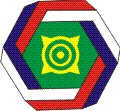 АССОЦИАЦИЯ«СОВЕТ МУНИЦИПАЛЬНЫХ ОБРАЗОВАНИЙ РЕСПУБЛИКИ ХАКАСИЯ»ПРОТОКОЛрасширенного заседания Правления СоветаСогласно п.7.2. Устава  Ассоциации «Совет МО РХ» в редакции от 30.11.2017г. «В состав Правления Совета входят: - восемь представителей от муниципальных районов и пять представителей от городских округов (по выборным должностям главы или председателя Совета депутатов муниципального образования), двенадцать представителей  от городских и сельских поселений, в том числе Председатель Совета и два его заместителя, Исполнительный директор Совета (по должности). Всего 26 человек».На заседании Правления  Совета присутствовали:Члены Правления:Раменская Татьяна Николаевна, глава Алтайского района (по должности);Найденов Владимир Федорович, глава г. Сорск (по должности);Валов Михаил Анатольевич (по должности)Стряпков Иннокентий Николаевич, глава Боградского района (по должности);Челтыгмашев Абрек Васильевич, глава Аскизского района (по должности) – Председатель Совета;Клименко Сергей Васильевич, глава Боградского района (по должности); Тайченачев Анатолий Иванович, глава Орджоникидзевского района (по должности); Дьяченко Алексей Александрович, глава Таштыпского района (по должности); Волосатов Сергей Иванович, глава Устинкинского сельсовета Орджоникидзевского района;Петроченко Сергей Владимирович, глава  Троицкого сельсовета Боградского района; Третьяков Владимир Павлович, глава Табатского сельсовета Бейского района;Абаринова Ольга Викторовна, глава Новороссийского сельсовета Алтайского района;Сажин Иван Александрович, глава Калиниского сельсовета Усть-Абаканского района;Ашуркин Сергей Евгеньевич, глава Жемчужненского сельсовета Ширинского районаЕлистратова Галина Николаевна, глава Вершино-тейского сельсовета Аскизского района.Соколик Наталья Михайловна (по должности), исполнительный директор Ассоциации «Совет МОРХ»;Приглашенные:Личаргина Раиса Сергеевна – председатель Совета депутатов Алтайского района;Крафт Владимир Александрович – заместитель главы г. Абакан;Баравлева Елена Николаевна – заместитель главы Усть-Абаканского района;Гимазутина Лариса Николаевна – министр образования и науки Республики Хакасия;Побызаков Михаил Анатольевич - министр национальной и территориальной политики Республики Хакасия;   Куюкова Ольга Сергеевна -   секретарь ЦИК Республики Хакасия;Шаманская Людмила Михайловна – руководитель финансового управления Ширинского района;Челтыгмашева Антонина Артемовна - руководитель финансового управления Аскизского района.Кворум имеется: из 26 действующих членов Правления Совета присутствуют 16.Председатель заседания: Челтыгмашев А.В. - Председатель Совета.Секретарь заседания: Соколик Н. М. – исполнительный директор Совета.ПОВЕСТКА ЗАСЕДАНИЯ:1вопрос: СЛУШАЛИ: Дьяченко А.А. «О финансировании и организации мероприятий с  целью профилактики рисков, связанных с распространением коронавирусной инфекции (COVID-19), за счет бюджетов МО, при подготовке и проведении голосования  по выборам глав МО и депутатов Советов депутатов МО Республики Хакасия». Требуются дополнительные средства для приобретения масок и защитных средств всвязи с организацией голосования в режиме 3 дней.Выступали: Тайченачев А. И., Раменская Т.И.СЛУШАЛИ Каюкову О.С. о том, что проблема существует, но в большинстве МО маски и дез. средства в комиссиях остались с голосования 01 июля по поправкам в Конституцию РФ. Защитные средства для членов комиссии есть во всех участковых комиссиях. Местные выборы, согласно законодательства организуются за счет местных бюджетов, в ЦИК Республики Хакасия дополнительных средств нет. Муниципальным образованиям необходимо изыскать средства в собственных бюджетах. В особо сложных случаях муниципальные районы могут помочь, через дотации на сбалансированность или выравнивание бюджетов сельских поселений.Слушали Гимазутину Л. Н. о том, что большинство участковых комиссий располагаются в образовательных учреждениях, средства сан.защиты они не имеют права использовать на организацию выборов, поэтому санит. обработку участков комиссии должны обрабатывать самостоятельно и за счет средств комиссииСЛУШАЛИ Челтыгмашева А.В.: Заслушав выступления и предложения всех участников заседания Правления Совета по 1 вопросу, предлагаюПризнать  главной задачей глав МО, членов Ассоциации «Совет МО РХ», - организовать поддержку УИК по обеспечению безопасности от Covid 19 при проведении голосования по выборам глав и депутатов муниципальных образований;Рекомендовать главам муниципальных образований Республики Хакасия изыскать средства в собственных бюджетах на дополнительные расходы, связанные с обеспечением безопасности от Covid 19 при проведении голосования, и оказать всестороннюю помощь участковым избирательным комиссиям в законодательном обеспечении прав избирателей на выборах глав и депутатов муниципальных образований с 11-13 сентября. ГОЛОСОВАЛИ:«за» - 16; «против» - 0; «воздержались» - 0.	РЕШЕНИЕ ПРИНЯТО.вопрос:СЛУШАЛИ: Челтыгмашева А.В., «О готовности образовательных учреждений и учреждений культуры и спорта к началу нового учебного года, связанной с защитой и распространением COVID-19». Аскизскому району для исполнения полномочий только в образовательных учреждениях, связанных с защитой детей по  распространению COVID-19 требуется больше 20 млн. руб. для приобретения средств и аппаратов защиты. Саяногорску – 18 млн. руб. по другим Мо примерно такая же потребность и даже больше ( Абакан, Черногрск)     ВЫСТУПАЛИ: Гимазутина Л. Н. В целом по республике расчетная необходимость на приобретение обеззараживателей – 123 млн. руб., бесконтактных термометров 64 млн. руб. Этих средств в республике нет. Согласно п 2.3. Санитарных норм и правил требуется регулярное обеззараживание, а не постоянное в течение 24 часов. Поэтому можно использовать имеющиеся аппараты поочередно у разных классах (группах), дополнительно можно использовать специальные бактерицидные лампы, которые есть во всех школах и которые тоже допускается использовать вместе с обеззараживателями. Термометры предлагается приобрести за счет учебных расходов по ОБЖ.СЛУШАЛИ Челтыгмашева А.В.: Заслушав  замечания участников заседания Правления Совета и предложения министра образования и науки Республики Хакасия по рассматриваемому вопросу, предлагаю:Главам муниципальных образований городов и районов довести до руководителей управлений образования рекомендации министра образования и науки Республики Хакасия,  связанные с защитой и распространением COVID-19.Рекомендовать главам муниципальных образований городов и районов Республики Хакасия проработать вопросы использования финансовых средств района из собственных доходов или привлечения внебюджетных средств на обеспечение соблюдения требований Роспотребнадзора по Республике Хакасия по предотвращению распространения Covid-19 в образовательных учреждениях и учреждениях культуры и спорта.Исполнительной дирекции (Соколик Н.М.) направить письмо в министерство образования и науки Республики Хакасия с просьбой разработать и направить в Ассоциацию «Совет МО РХ»  методические рекомендации по порядку действий педагогических работников, связанные с защитой и распространением COVID-19 в  образовательных учреждениях.	ГОЛОСОВАЛИ:«за» - 16; «против» - 0; «воздержались» - 0.РЕШЕНИЕ ПРИНЯТО.Вопрос:СЛУШАЛИ: Челтыгмашева А.В. «О проблемах финансирования за счет средств местных бюджетов с 01 сентября 2020 года оплаты труда работников столовых и бухгалтеров в муниципальных образовательных организациях		ВЫСТУПАЛИ: Гимазутина Л. Н. Дьяченко А.А., Раменская Т. Н.Заслушав Председателя Совета Челтыгмашева А.В., члена Совета, главу г. Саяногорска Валова М.А, руководителей финансовых управлений г. Саяногорска Пожар И.В. и Ширинского района Шаманскую Л. М., об отсутствии в местных бюджетах средств для финансирования за счет средств местных бюджетов с 01 сентября 2020 года оплаты труда работников столовых и бухгалтеров в муниципальных образовательных организацияхРЕШИЛИ:1. Обратить серьезное внимание Правительства Республики Хакасии  на несоответствие принятого решения по переводу выплаты заработной платы  бухгалтерам образовательных учреждений  на финансирование из местных бюджетов  требованиям федерального законодательства,   в том числе  Методическим рекомендациям Минобрнауки  России по реализации  полномочий органов госвласти субъектов РФ  и федеральным  стандартам  в сфере образования,  а также судебной практике, включая  определения  Верховного суда РФ от 29 марта 2019г. №303-ЭС19-2794.2. Обратиться к Главе Республики Хакасия - Председателю Правительства Республики Хакасия Коновалову В.О.:- внести изменение на обеспечение расходов по оплате труда работников столовых в методику расчета дотации муниципальным образованиям из бюджета Республики Хакасия  с 01.01.2021 года;- учитывать дополнительно в объеме прогнозных расходных потребностей сумму расходов на оплату труда работников столовых и бухгалтеров муниципальных общеобразовательных и дошкольных образовательных учреждений в полном объеме (с учетом повышения МРОТ с 1 января 2021 года) и независимо от факта финансирования этих расходов по различным муниципальным образованиям из местных бюджетов;- при расчете дотаций на выравнивание бюджетной обеспеченности муниципальных районов (городских округов) Республики Хакасия на очередной финансовый год и годы планового периода, начиная с 2021 года расширить перечень расходов, осуществляемых за счет субвенций в соответствии с трудовым и гражданским законодательством, а именно включить расходы, связанные с обеспечением безопасных условий обучения и воспитания, охраной здоровья обучающихся (в том числе, расходы на приобретение оборудования для медицинских кабинетов и столовой, услуги охранных учреждений);расходы, непосредственно связанные с реализацией и обеспечением реализации образовательных программ (в том числе, расходы на приобретение используемых в образовательном процессе мебели, учебных кабинетов и оборудования, расходы, связанные с финансированием комплектования библиотек художественной литературой и приобретением или изготовлением бланков документов об образовании) и иные расходы, связанные с реализацией и обеспечением реализации образовательных программ (командировочные расходы педагогических работников образовательных организаций, направленных для прохождения курсов повышения квалификации, расходы на оплату стоимости проезда и провоза багажа в пределах территории Российской Федерации к месту использования отпуска и обратно в соответствии со статьей 325 Трудового кодекса Российской Федерации, расходы на услуги связи, приобретение и обслуживание программных продуктов для бухгалтерского учета, справочных правовых систем, оплату пеней и штрафов (за исключением случаев, когда такие расходы связаны с содержанием зданий и оплатой коммунальных услуг).3. Создать для совместного решения предлагаемых вопросов с 01 сентября 2020 года рабочую группу из представителей Ассоциации «Совет МО РХ» и Министерств финансов и образования и науки Республики Хакасия;4. Включить в рабочую группу от Ассоциации «Совет МО РХ»:- Раменскую Т. Н., главу Алтайского района;- Ряшенцеву Е.Г., первого заместителя главы г. Саяногорск;- Шаманскую Л.М., руководителя финансового управления Ширинского района;- Пожар И.В., руководителя «Бюджетно-финансового управления г. Саяногорска»;- Челтыгмашеву А. А., начальника финансового управления Аскизского района;- Панамореву Т. Ю. , руководителя финансового управления г. Черногорска. 5. Исполнительной дирекции Совета:- проинформировать членов Совета, Правительство и Верховный Совет Республики Хакасия о принятых Правлением Совета 27 августа решениях по вопросу финансирования  за счет средств местных бюджетов с 01.01.2021 года оплаты труда работников, относящихся к обслуживаемому (вспомогательному) персоналу и не участвующих в образовательном процессе (работников столовых и бухгалтеров) в муниципальных образовательных организациях;- направить в Правительство Республики Хакасия запрос на список кандидатур в рабочую группу.		ГОЛОСОВАЛИ:«за» - 16; «против» - 0; «воздержались» - 0.РЕШЕНИЕ ПРИНЯТО.вопрос:	СЛУШАЛИ: Челтыгмашева А.В «О поддержке законодательной инициативы Совета депутатов Ширинского района о внесении изменений в Закон Республики Хакасия от 07 декабря 2007 года № 93-ЗРХ «О бюджетном процессе и межбюджетных отношениях в Республике Хакасия»» .		ВЫСТУПАЛИ: Шаманская Л. М., Стряпков И.Н., Диринг А.А. 		РЕШИЛИ:Признать, в Методике  распределения дотаций на выравнивание бюджетной обеспеченности муниципальных районов (городских округов) Республики Хакасия, учет задолженности по арендной плате за земельные участки и имущество исходя из заключенных договоров влияющим на  снижение уровня дотации,  из-за невозможности получения доходов в связи с банкротством и другими причинами неплатежей арендаторами и противоречащим ст. 138 Бюджетного кодекса Российской Федерации.Рекомендовать Правительству Республики Хакасия и Верховному Совету Республики Хакасия поддержать предложенную законодательную инициативу Совета депутатов Ширинского района о внесении изменений в Закон Республики Хакасия от 07 декабря 2007 года № 93-ЗРХ «О бюджетном процессе и межбюджетных отношениях в Республике Хакасия».Исполнительной дирекции Совета направить решение Правления Совета в адрес Правительства и Верховного Совета Республики Хакасия.		ГОЛОСОВАЛИ:«за» - 16; «против» - 0; «воздержались» - 0.РЕШЕНИЕ ПРИНЯТО.Председатель Совета                                                            А. В. ЧелтыгмашевСекретарь заседанияПравления Совета                                                                     Н.М. Соколик27 августа 2020 года14.00час.г. Абакан, ул. Щетинкина 18ВремяНаименование вопросаДокладчики14.00-14.15О финансировании и организации мероприятий с  целью профилактики рисков, связанных с распространением коронавирусной инфекции (COVID-19), за счет бюджетов МО, при подготовке и проведении голосования  по выборам глав МО и депутатов Советов депутатов МО Республики Хакасия.Дьяченко А.А.Глава Таштыпского районаКуюкова Ольга Сергеевна  Секретарь ЦИК Республики Хакасия (по согласованию)2. О готовности образовательных учреждений и учреждений культуры и спорта к началу нового учебного года, связанной с защитой и распространением COVID-19 Челтыгмашев А.В.Председатель Совета Гимазутина Л. Н.Министр образования и науки Республики Хакасия14.15-14.453.  О проблемах финансирования за счет средств местных бюджетов с 01 сентября 2020 года оплаты труда работников столовых и бухгалтеров в муниципальных образовательных организацияхГимазутина Л. Н.Министр образования и науки Республики ХакасияЧелтыгмашев А.В.Валов М.А. (Шаманская Л. М.)15.00-15.304. .О поддержке законодательной инициативы Совета депутатов Ширинского района о внесении изменений в Закон Республики Хакасия от 07 декабря 2007 года № 93-ЗРХ «О бюджетном процессе и межбюджетных отношениях в Республике Хакасия»Челтыгмашев А.В.Председатель Совета Шаманская Л. М.Нач. ФУ Ширинского района